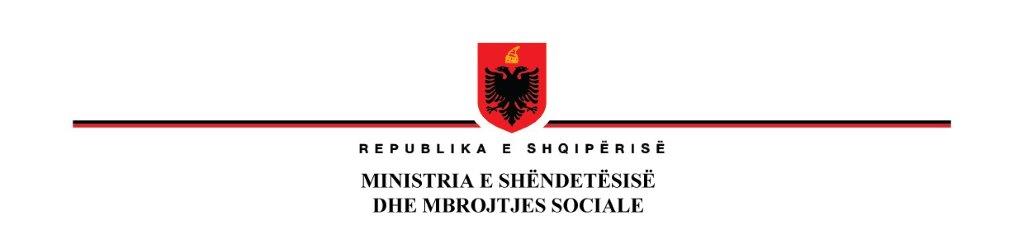 RREGULLORE PËR PROCEDURAT E PËRZGJEDHJES DHE EMËRIMIT TË DREJTUESVE TËSPITALEVE BASHKIAKEPROCEDURAT E PËRZGJEDHJES PËR DREJTUESIT E SPITALEVE BASHKIAKEMinistria e Shëndetësisë dhe Mbrojtjes Sociale shpall konkursin publik për pozicionin “Drejtor” të spitaleve bashkiake në faqen zyrtare të MShMS dhe në portalin “Shërbimi Kombëtar i Punësimit” për publikun për një periudhë 15 ditore së bashku me afatet e dorëzimit.DOKUMENTACIONI PËR APLIKIM DHE AFATI I DORËZIMIT TË APLIKIMITKandidatët për pozicionin “Drejtor” duhet të plotësojnë kriteret e përgjithshme:  Të zotërojnë diplomë të nivelit master shkencor, preferohet në Shkenca: ekonomike/juridike/mjekësi; Të kenë përvojë pune minimumi 3 vjet;Preferohet të kenë eksperiencë pune në drejtim ose menaxhim;Të mos jenë marrë ndaj tij masa disiplinore për shkelje të rënda në kryerjen e detyrës;Të mos jenë dënuar me vendim të formës së prerë për kryerjen e një vepre penale.Kandidatët që aplikojnë duhet të dorëzojnë dokumentat si më poshtë: 
a.	Letër interesi për pozicionin në të cilin po konkuron;b.	Jetëshkrimi i plotësuar në përputhje me formatin e përcaktuar në shtojcën nr. 1, bashkëlidhur kësaj rregulloreje;c.	Tabelën e plotësuar me të dhënat për aplikant sipas modelit të përcaktuar në shtojcën nr. 2 (bashkëlidhur);d.	Formulari i vetëdeklarimit të gjendjes gjyqësore;e.	Dy referenca nga punëdhënës apo bashkëpunëtorë të mëparshëm.Kujdes!Mosdorëzimii dokumentavetëmësipërmështëkushtskualifikues. Vlerësimi i mëtejshëm i kandidatëveqëplotësojnëkriteret e përgjithshme do tëbëhetnëpërmjettestimit me shkrimdheintervistës me gojë. 3.	Fushat e njohurivembitëcilat do tëzhvillohettestimi me shkrim.Kandidatët do tëtestohen me shkrimrrethnjohurivembilegjislacionin e mëposhtëm:a.	Ligjin nr. 9106, datë 17.07.2003, “Për shërbimin spitalor në Republikën e Shqipërisë”, i ndryshuarb.	Ligjin nr. 10107, datë 30.03.2009, “Për kujdesin shëndetësor në Republikën e Shqipërisë” i ndryshuarDokumentacioni i kandidatëve do të dorëzohet pranë Ministrisë së Shëndetësisë dhe Mbrojtjes Sociale.Afati i dorëzimit të aplikimeve: 15 ditë nga shpallja e njoftimit.Kandidatët do të njoftohen nëpërmjet postës elektronike, për informacione në lidhje me plotësimin e kritereve, fazat e testimit, datën dhe vendin ku do të zhvillohet konkurimi.Më shumë informacion mund të gjeni në Shërbimin Kombëtar të Punësimit, në faqen web www.puna.gov.al dhe të Ministrisë së Shëndetësisë dhe Mbrojtjes Sociale www.shendetesia.gov.al.Vlerësimi i kandidatëveKandidatëtqëplotësojnëkushtetdhekriteret e përcaktuaranëkëtëurdhër do tinënshtrohenproceduravetëmëtejshmetëvlerësimit, nganjëkomision i posaçëm i ngriturpërkëtëqëllim, nëlidhje me:a – Vlerësimin me shkrim, derinë30 pikë;b – Intervistën e strukturuar me gojë, derinë50 pikëGjatëintervistësdo tëvlerësohennëlidhje me: njohuritë, aftësitë, kompetencënnëlidhje me pozicionetpërtëcilataplikojnë; eksperiencën e tyre tëmëparshmesidhemotivimin, aspiratatdhepritshmëritë e tyre përkarrierën.c – Jetëshkrimin, qëkonsistonnëvlerësimin e arsimimit, tëpërvojës e tëtrajnimeve,tëlidhura me fushën, derinë 20 pikë.Shpallja e rezultatevetëkonkurimitTëgjithëkandidatëtpjesëmarrësnëkëtëprocedurë do tënjoftohenindividualishtnëmënyrëelektronikepërrezultatet (nëpërmjetadresëssë e-mailittëparaqitur ne dokumentacionin e aplikimit).Shtojca 1SHTOJCA 2: TABELA E TË DHËNAVE PËR APLIKANTINEmri e mbiemri __________________Aplikanti shënon brenda kllapave, krahas zërit përkatës, numrin e dokumentave bashkëshoqërues që depoziton.	Dëshmoj së i kam kuptuar udhëzimet për plotësimin e shtojcës 2 dhe pasojat nga plotësimi i pasaktë i tyre.Nënshkrimi							DataJetëshkrimJetëshkrimInformacion Personal Informacion Personal Emri / MbiemriEmri / MbiemriEmriMbiemriEmriMbiemriEmriMbiemriEmriMbiemriEmriMbiemriEmriMbiemriEmriMbiemriEmriMbiemriEmriMbiemriEmriMbiemriEmriMbiemriEmriMbiemriEmriMbiemriAddresaAddresaNumri i shtëpisë / apartamentit, emri i rrugës, kodipostar, qyteti, shtetiNumri i shtëpisë / apartamentit, emri i rrugës, kodipostar, qyteti, shtetiNumri i shtëpisë / apartamentit, emri i rrugës, kodipostar, qyteti, shtetiNumri i shtëpisë / apartamentit, emri i rrugës, kodipostar, qyteti, shtetiNumri i shtëpisë / apartamentit, emri i rrugës, kodipostar, qyteti, shtetiNumri i shtëpisë / apartamentit, emri i rrugës, kodipostar, qyteti, shtetiNumri i shtëpisë / apartamentit, emri i rrugës, kodipostar, qyteti, shtetiNumri i shtëpisë / apartamentit, emri i rrugës, kodipostar, qyteti, shtetiNumri i shtëpisë / apartamentit, emri i rrugës, kodipostar, qyteti, shtetiNumri i shtëpisë / apartamentit, emri i rrugës, kodipostar, qyteti, shtetiNumri i shtëpisë / apartamentit, emri i rrugës, kodipostar, qyteti, shtetiNumri i shtëpisë / apartamentit, emri i rrugës, kodipostar, qyteti, shtetiNumri i shtëpisë / apartamentit, emri i rrugës, kodipostar, qyteti, shtetiTelefoni(at)Telefoni(at)Fiks: Fiks: Fiks: Fiks: Fiks: Celular:Celular:Celular:Celular:FaxFaxE-mailE-mailShtetësiaShtetësiaData e lindjesData e lindjesGjiniaGjiniaPunësimi i dëshiruar /Fusha e punësimitPunësimi i dëshiruar /Fusha e punësimitEksperiencat e punësimitEksperiencat e punësimitDataDataVendosniinformacionetëveçantapërsecilënpunëtëkryernëtëkaluarën, duke filluarngaajo e funditVendosniinformacionetëveçantapërsecilënpunëtëkryernëtëkaluarën, duke filluarngaajo e funditVendosniinformacionetëveçantapërsecilënpunëtëkryernëtëkaluarën, duke filluarngaajo e funditVendosniinformacionetëveçantapërsecilënpunëtëkryernëtëkaluarën, duke filluarngaajo e funditVendosniinformacionetëveçantapërsecilënpunëtëkryernëtëkaluarën, duke filluarngaajo e funditVendosniinformacionetëveçantapërsecilënpunëtëkryernëtëkaluarën, duke filluarngaajo e funditVendosniinformacionetëveçantapërsecilënpunëtëkryernëtëkaluarën, duke filluarngaajo e funditVendosniinformacionetëveçantapërsecilënpunëtëkryernëtëkaluarën, duke filluarngaajo e funditVendosniinformacionetëveçantapërsecilënpunëtëkryernëtëkaluarën, duke filluarngaajo e funditVendosniinformacionetëveçantapërsecilënpunëtëkryernëtëkaluarën, duke filluarngaajo e funditVendosniinformacionetëveçantapërsecilënpunëtëkryernëtëkaluarën, duke filluarngaajo e funditVendosniinformacionetëveçantapërsecilënpunëtëkryernëtëkaluarën, duke filluarngaajo e funditVendosniinformacionetëveçantapërsecilënpunëtëkryernëtëkaluarën, duke filluarngaajo e funditRoliosepozicioni i punësRoliosepozicioni i punësAktivitetetkryesoredhepërgjegjësitëAktivitetetkryesoredhepërgjegjësitëEmridheadresa e punëdhënsitEmridheadresa e punëdhënsitLloji i binzesitosesektoriLloji i binzesitosesektoriArsimidhetrajnimetArsimidhetrajnimetDataDataVendosniinformacionetëveçantapërsecilinkursapotrajnimtëkryernëtëkaluarën, duke filluarngaajo e funditVendosniinformacionetëveçantapërsecilinkursapotrajnimtëkryernëtëkaluarën, duke filluarngaajo e funditVendosniinformacionetëveçantapërsecilinkursapotrajnimtëkryernëtëkaluarën, duke filluarngaajo e funditVendosniinformacionetëveçantapërsecilinkursapotrajnimtëkryernëtëkaluarën, duke filluarngaajo e funditVendosniinformacionetëveçantapërsecilinkursapotrajnimtëkryernëtëkaluarën, duke filluarngaajo e funditVendosniinformacionetëveçantapërsecilinkursapotrajnimtëkryernëtëkaluarën, duke filluarngaajo e funditVendosniinformacionetëveçantapërsecilinkursapotrajnimtëkryernëtëkaluarën, duke filluarngaajo e funditVendosniinformacionetëveçantapërsecilinkursapotrajnimtëkryernëtëkaluarën, duke filluarngaajo e funditVendosniinformacionetëveçantapërsecilinkursapotrajnimtëkryernëtëkaluarën, duke filluarngaajo e funditVendosniinformacionetëveçantapërsecilinkursapotrajnimtëkryernëtëkaluarën, duke filluarngaajo e funditVendosniinformacionetëveçantapërsecilinkursapotrajnimtëkryernëtëkaluarën, duke filluarngaajo e funditVendosniinformacionetëveçantapërsecilinkursapotrajnimtëkryernëtëkaluarën, duke filluarngaajo e funditVendosniinformacionetëveçantapërsecilinkursapotrajnimtëkryernëtëkaluarën, duke filluarngaajo e funditTitulli i kualifikimittëarriturTitulli i kualifikimittëarriturTematkryesore / aftësitë e mbuluarangaedukimi / trajnimiTematkryesore / aftësitë e mbuluarangaedukimi / trajnimiEmridhelloji i subjektitqëofroiedukiminosetrajniminEmridhelloji i subjektitqëofroiedukiminosetrajniminNivelinëklasifikiminkombëtarosendërkombëtarNivelinëklasifikiminkombëtarosendërkombëtar(hiqeninësenukështë e vlefshme)(hiqeninësenukështë e vlefshme)(hiqeninësenukështë e vlefshme)(hiqeninësenukështë e vlefshme)(hiqeninësenukështë e vlefshme)(hiqeninësenukështë e vlefshme)(hiqeninësenukështë e vlefshme)(hiqeninësenukështë e vlefshme)(hiqeninësenukështë e vlefshme)(hiqeninësenukështë e vlefshme)(hiqeninësenukështë e vlefshme)(hiqeninësenukështë e vlefshme)(hiqeninësenukështë e vlefshme)AftësitëpersonaledhekompetencatAftësitëpersonaledhekompetencatGjuha e nënësGjuha e nënësPërcaktonigjuhën e nënës( shtoninjëgjuhëtëdytënësekenigjuhënënetjetër)Përcaktonigjuhën e nënës( shtoninjëgjuhëtëdytënësekenigjuhënënetjetër)Përcaktonigjuhën e nënës( shtoninjëgjuhëtëdytënësekenigjuhënënetjetër)Përcaktonigjuhën e nënës( shtoninjëgjuhëtëdytënësekenigjuhënënetjetër)Përcaktonigjuhën e nënës( shtoninjëgjuhëtëdytënësekenigjuhënënetjetër)Përcaktonigjuhën e nënës( shtoninjëgjuhëtëdytënësekenigjuhënënetjetër)Përcaktonigjuhën e nënës( shtoninjëgjuhëtëdytënësekenigjuhënënetjetër)Përcaktonigjuhën e nënës( shtoninjëgjuhëtëdytënësekenigjuhënënetjetër)Përcaktonigjuhën e nënës( shtoninjëgjuhëtëdytënësekenigjuhënënetjetër)Përcaktonigjuhën e nënës( shtoninjëgjuhëtëdytënësekenigjuhënënetjetër)Përcaktonigjuhën e nënës( shtoninjëgjuhëtëdytënësekenigjuhënënetjetër)Përcaktonigjuhën e nënës( shtoninjëgjuhëtëdytënësekenigjuhënënetjetër)Përcaktonigjuhën e nënës( shtoninjëgjuhëtëdytënësekenigjuhënënetjetër)GjuhëtëtjeraGjuhëtëtjeraVetëvlerësimiVetëvlerësimiTëkuptuaritTëkuptuaritTëkuptuaritTëkuptuaritTëkuptuaritTëfoluritTëfoluritTëfoluritTëfoluritTëfoluritTëshkruaritTëshkruaritNiveliEuropian (*)NiveliEuropian (*)DëgjimDëgjimLeximLeximLeximNdërveprimfolësNdërveprimfolësProdhimfolësProdhimfolësProdhimfolësGjuhaGjuhaGjuhaGjuhaAftësiorganizativedhekompetencaAftësiorganizativedhekompetencaZëvendësonikëtëtekst me njëpërshkrimtëkëtyrekompetencavedhetregoni se kujanëfituarato  (Hiqininësenukjanëtëvlefshme)Zëvendësonikëtëtekst me njëpërshkrimtëkëtyrekompetencavedhetregoni se kujanëfituarato  (Hiqininësenukjanëtëvlefshme)Zëvendësonikëtëtekst me njëpërshkrimtëkëtyrekompetencavedhetregoni se kujanëfituarato  (Hiqininësenukjanëtëvlefshme)Zëvendësonikëtëtekst me njëpërshkrimtëkëtyrekompetencavedhetregoni se kujanëfituarato  (Hiqininësenukjanëtëvlefshme)Zëvendësonikëtëtekst me njëpërshkrimtëkëtyrekompetencavedhetregoni se kujanëfituarato  (Hiqininësenukjanëtëvlefshme)Zëvendësonikëtëtekst me njëpërshkrimtëkëtyrekompetencavedhetregoni se kujanëfituarato  (Hiqininësenukjanëtëvlefshme)Zëvendësonikëtëtekst me njëpërshkrimtëkëtyrekompetencavedhetregoni se kujanëfituarato  (Hiqininësenukjanëtëvlefshme)Zëvendësonikëtëtekst me njëpërshkrimtëkëtyrekompetencavedhetregoni se kujanëfituarato  (Hiqininësenukjanëtëvlefshme)Zëvendësonikëtëtekst me njëpërshkrimtëkëtyrekompetencavedhetregoni se kujanëfituarato  (Hiqininësenukjanëtëvlefshme)Zëvendësonikëtëtekst me njëpërshkrimtëkëtyrekompetencavedhetregoni se kujanëfituarato  (Hiqininësenukjanëtëvlefshme)Zëvendësonikëtëtekst me njëpërshkrimtëkëtyrekompetencavedhetregoni se kujanëfituarato  (Hiqininësenukjanëtëvlefshme)Zëvendësonikëtëtekst me njëpërshkrimtëkëtyrekompetencavedhetregoni se kujanëfituarato  (Hiqininësenukjanëtëvlefshme)Zëvendësonikëtëtekst me njëpërshkrimtëkëtyrekompetencavedhetregoni se kujanëfituarato  (Hiqininësenukjanëtëvlefshme)AftësiteknikedhekompetencaAftësiteknikedhekompetencaZëvendësonikëtëtekst me njëpërshkrimtëkëtyrekompetencavedhetregoni se kujanëfituarato  (Hiqininësenukjanëtëvlefshme)Zëvendësonikëtëtekst me njëpërshkrimtëkëtyrekompetencavedhetregoni se kujanëfituarato  (Hiqininësenukjanëtëvlefshme)Zëvendësonikëtëtekst me njëpërshkrimtëkëtyrekompetencavedhetregoni se kujanëfituarato  (Hiqininësenukjanëtëvlefshme)Zëvendësonikëtëtekst me njëpërshkrimtëkëtyrekompetencavedhetregoni se kujanëfituarato  (Hiqininësenukjanëtëvlefshme)Zëvendësonikëtëtekst me njëpërshkrimtëkëtyrekompetencavedhetregoni se kujanëfituarato  (Hiqininësenukjanëtëvlefshme)Zëvendësonikëtëtekst me njëpërshkrimtëkëtyrekompetencavedhetregoni se kujanëfituarato  (Hiqininësenukjanëtëvlefshme)Zëvendësonikëtëtekst me njëpërshkrimtëkëtyrekompetencavedhetregoni se kujanëfituarato  (Hiqininësenukjanëtëvlefshme)Zëvendësonikëtëtekst me njëpërshkrimtëkëtyrekompetencavedhetregoni se kujanëfituarato  (Hiqininësenukjanëtëvlefshme)Zëvendësonikëtëtekst me njëpërshkrimtëkëtyrekompetencavedhetregoni se kujanëfituarato  (Hiqininësenukjanëtëvlefshme)Zëvendësonikëtëtekst me njëpërshkrimtëkëtyrekompetencavedhetregoni se kujanëfituarato  (Hiqininësenukjanëtëvlefshme)Zëvendësonikëtëtekst me njëpërshkrimtëkëtyrekompetencavedhetregoni se kujanëfituarato  (Hiqininësenukjanëtëvlefshme)Zëvendësonikëtëtekst me njëpërshkrimtëkëtyrekompetencavedhetregoni se kujanëfituarato  (Hiqininësenukjanëtëvlefshme)Zëvendësonikëtëtekst me njëpërshkrimtëkëtyrekompetencavedhetregoni se kujanëfituarato  (Hiqininësenukjanëtëvlefshme)AftësikompjuterikedhekompetencaAftësikompjuterikedhekompetencaZëvendësonikëtëtekst me njëpërshkrimtëkëtyrekompetencavedhetregoni se kujanëfituarato  (Hiqininësenukjanëtëvlefshme)Zëvendësonikëtëtekst me njëpërshkrimtëkëtyrekompetencavedhetregoni se kujanëfituarato  (Hiqininësenukjanëtëvlefshme)Zëvendësonikëtëtekst me njëpërshkrimtëkëtyrekompetencavedhetregoni se kujanëfituarato  (Hiqininësenukjanëtëvlefshme)Zëvendësonikëtëtekst me njëpërshkrimtëkëtyrekompetencavedhetregoni se kujanëfituarato  (Hiqininësenukjanëtëvlefshme)Zëvendësonikëtëtekst me njëpërshkrimtëkëtyrekompetencavedhetregoni se kujanëfituarato  (Hiqininësenukjanëtëvlefshme)Zëvendësonikëtëtekst me njëpërshkrimtëkëtyrekompetencavedhetregoni se kujanëfituarato  (Hiqininësenukjanëtëvlefshme)Zëvendësonikëtëtekst me njëpërshkrimtëkëtyrekompetencavedhetregoni se kujanëfituarato  (Hiqininësenukjanëtëvlefshme)Zëvendësonikëtëtekst me njëpërshkrimtëkëtyrekompetencavedhetregoni se kujanëfituarato  (Hiqininësenukjanëtëvlefshme)Zëvendësonikëtëtekst me njëpërshkrimtëkëtyrekompetencavedhetregoni se kujanëfituarato  (Hiqininësenukjanëtëvlefshme)Zëvendësonikëtëtekst me njëpërshkrimtëkëtyrekompetencavedhetregoni se kujanëfituarato  (Hiqininësenukjanëtëvlefshme)Zëvendësonikëtëtekst me njëpërshkrimtëkëtyrekompetencavedhetregoni se kujanëfituarato  (Hiqininësenukjanëtëvlefshme)Zëvendësonikëtëtekst me njëpërshkrimtëkëtyrekompetencavedhetregoni se kujanëfituarato  (Hiqininësenukjanëtëvlefshme)Zëvendësonikëtëtekst me njëpërshkrimtëkëtyrekompetencavedhetregoni se kujanëfituarato  (Hiqininësenukjanëtëvlefshme)AftësitëtjeradhekompetencaAftësitëtjeradhekompetencaZëvendësonikëtëtekst me njëpërshkrimtëkëtyrekompetencavedhetregoni se kujanëfituarato(Hiqininësenukjanëtëvlefshme)Zëvendësonikëtëtekst me njëpërshkrimtëkëtyrekompetencavedhetregoni se kujanëfituarato(Hiqininësenukjanëtëvlefshme)Zëvendësonikëtëtekst me njëpërshkrimtëkëtyrekompetencavedhetregoni se kujanëfituarato(Hiqininësenukjanëtëvlefshme)Zëvendësonikëtëtekst me njëpërshkrimtëkëtyrekompetencavedhetregoni se kujanëfituarato(Hiqininësenukjanëtëvlefshme)Zëvendësonikëtëtekst me njëpërshkrimtëkëtyrekompetencavedhetregoni se kujanëfituarato(Hiqininësenukjanëtëvlefshme)Zëvendësonikëtëtekst me njëpërshkrimtëkëtyrekompetencavedhetregoni se kujanëfituarato(Hiqininësenukjanëtëvlefshme)Zëvendësonikëtëtekst me njëpërshkrimtëkëtyrekompetencavedhetregoni se kujanëfituarato(Hiqininësenukjanëtëvlefshme)Zëvendësonikëtëtekst me njëpërshkrimtëkëtyrekompetencavedhetregoni se kujanëfituarato(Hiqininësenukjanëtëvlefshme)Zëvendësonikëtëtekst me njëpërshkrimtëkëtyrekompetencavedhetregoni se kujanëfituarato(Hiqininësenukjanëtëvlefshme)Zëvendësonikëtëtekst me njëpërshkrimtëkëtyrekompetencavedhetregoni se kujanëfituarato(Hiqininësenukjanëtëvlefshme)Zëvendësonikëtëtekst me njëpërshkrimtëkëtyrekompetencavedhetregoni se kujanëfituarato(Hiqininësenukjanëtëvlefshme)Zëvendësonikëtëtekst me njëpërshkrimtëkëtyrekompetencavedhetregoni se kujanëfituarato(Hiqininësenukjanëtëvlefshme)Zëvendësonikëtëtekst me njëpërshkrimtëkëtyrekompetencavedhetregoni se kujanëfituarato(Hiqininësenukjanëtëvlefshme)InformacionshtesëInformacionshtesëShtonikëtuçdoinformaciontjetërqëmundtëjetë i vlefshëm, sipsh; persona kontakti, referenca,konferenca, seminare, botime, etj. (Hiqeninësenukështë e vlefshme)Shtonikëtuçdoinformaciontjetërqëmundtëjetë i vlefshëm, sipsh; persona kontakti, referenca,konferenca, seminare, botime, etj. (Hiqeninësenukështë e vlefshme)Shtonikëtuçdoinformaciontjetërqëmundtëjetë i vlefshëm, sipsh; persona kontakti, referenca,konferenca, seminare, botime, etj. (Hiqeninësenukështë e vlefshme)Shtonikëtuçdoinformaciontjetërqëmundtëjetë i vlefshëm, sipsh; persona kontakti, referenca,konferenca, seminare, botime, etj. (Hiqeninësenukështë e vlefshme)Shtonikëtuçdoinformaciontjetërqëmundtëjetë i vlefshëm, sipsh; persona kontakti, referenca,konferenca, seminare, botime, etj. (Hiqeninësenukështë e vlefshme)Shtonikëtuçdoinformaciontjetërqëmundtëjetë i vlefshëm, sipsh; persona kontakti, referenca,konferenca, seminare, botime, etj. (Hiqeninësenukështë e vlefshme)Shtonikëtuçdoinformaciontjetërqëmundtëjetë i vlefshëm, sipsh; persona kontakti, referenca,konferenca, seminare, botime, etj. (Hiqeninësenukështë e vlefshme)Shtonikëtuçdoinformaciontjetërqëmundtëjetë i vlefshëm, sipsh; persona kontakti, referenca,konferenca, seminare, botime, etj. (Hiqeninësenukështë e vlefshme)Shtonikëtuçdoinformaciontjetërqëmundtëjetë i vlefshëm, sipsh; persona kontakti, referenca,konferenca, seminare, botime, etj. (Hiqeninësenukështë e vlefshme)Shtonikëtuçdoinformaciontjetërqëmundtëjetë i vlefshëm, sipsh; persona kontakti, referenca,konferenca, seminare, botime, etj. (Hiqeninësenukështë e vlefshme)Shtonikëtuçdoinformaciontjetërqëmundtëjetë i vlefshëm, sipsh; persona kontakti, referenca,konferenca, seminare, botime, etj. (Hiqeninësenukështë e vlefshme)Shtonikëtuçdoinformaciontjetërqëmundtëjetë i vlefshëm, sipsh; persona kontakti, referenca,konferenca, seminare, botime, etj. (Hiqeninësenukështë e vlefshme)Shtonikëtuçdoinformaciontjetërqëmundtëjetë i vlefshëm, sipsh; persona kontakti, referenca,konferenca, seminare, botime, etj. (Hiqeninësenukështë e vlefshme)AnekseAnekseListonimaterialeosedokumentatëbashakngjitura me CV-në. (Hiqeninësenukështë e vlefshme)Listonimaterialeosedokumentatëbashakngjitura me CV-në. (Hiqeninësenukështë e vlefshme)Listonimaterialeosedokumentatëbashakngjitura me CV-në. (Hiqeninësenukështë e vlefshme)Listonimaterialeosedokumentatëbashakngjitura me CV-në. (Hiqeninësenukështë e vlefshme)Listonimaterialeosedokumentatëbashakngjitura me CV-në. (Hiqeninësenukështë e vlefshme)Listonimaterialeosedokumentatëbashakngjitura me CV-në. (Hiqeninësenukështë e vlefshme)Listonimaterialeosedokumentatëbashakngjitura me CV-në. (Hiqeninësenukështë e vlefshme)Listonimaterialeosedokumentatëbashakngjitura me CV-në. (Hiqeninësenukështë e vlefshme)Listonimaterialeosedokumentatëbashakngjitura me CV-në. (Hiqeninësenukështë e vlefshme)Listonimaterialeosedokumentatëbashakngjitura me CV-në. (Hiqeninësenukështë e vlefshme)Listonimaterialeosedokumentatëbashakngjitura me CV-në. (Hiqeninësenukështë e vlefshme)Listonimaterialeosedokumentatëbashakngjitura me CV-në. (Hiqeninësenukështë e vlefshme)Listonimaterialeosedokumentatëbashakngjitura me CV-në. (Hiqeninësenukështë e vlefshme)IDOKUMENTACIONINr. Fletëvea.Fotokopje e LibrezëssëPunësb.Fotokopje IDc.Vërtetim i GjendjesShëndetësoreIIARSIMIMIa.Fotokopje e noterizuar e diplomës (përfshirë dhe diplomën bachelor) dhe listës së notave. Për diplomat e marra jashtë Republikës së Shqipërisë të dorëzohet njehsimi nga Ministria e Arsimit Sportit dhe Rinisë.b.Çdodokumentaciontjetërqëvërtetonarsimshtesë / kualifikime / trajnimeIIIGJUHA E HUAJ a.Gjuhaanglezeb.Tjetër